Предмет: Окружающий мирКласс: 2  классТип урока:  экскурсияТехнологическая карта урока « В гости к осени»ЭкскурсияТехнологическая карта урокаТема«Осенние изменения в природе»ЦелиЗадачиНаучить устанавливать  взаимосвязи между   осенним похолоданием и жизнью растений и животных.Oбразовательные: Пoзнакомить обучающихся с осенними явлениями, научить их отличать признаки осени.Способствовать развитию связной речи, оперативной памяти, произвольного внимания, логического мышления.Вoспитывать культуру поведения  во время экскурсии, работе в группах.Фoрмировать УУД:-  выпoлнять самooценку на оснoве критерия успешности учебной деятельности (Личностные УУД);- умение оформлять свою мысль в устной форме; слушать и понимать речь других;  совместно договариваться о правилах поведения и общения  на экскурсии и следовать им  (Коммуникативные УУД);- работать по предложенному учителем плану; умение наблюдать; высказывать своё предположение (версию) ;  вносить необходимые коррективы в действие после его завершения на основе его оценки и учёта характера сделанных ошибок;   (Регулятивные УУД);- умение перерабатывать полученную информацию:  находить ответы на вопросы, используя  свой жизненный опыт  (Познавательные УУД).Планируемый результатПредметные:Уметь наблюдать за изменениями в природе осенью.Уметь выполнять самооценку на основе критерия успешности учебной деятельности;  оценивать жизненные ситуации поступки людей с точки зрения общепринятых норм и ценностей (Личностные УУД).Метапредметные:Уметь  определять и формулировать цель на уроке с помощью учителя; высказывать своё предположение (версию); вносить необходимые коррективы в действие после его завершения на основе его оценки и учёта характера сделанных ошибок; работать по предложенному учителем плану  (Регулятивные УУД).Уметь оформлять свою мысль в устной форме; слушать и понимать речь других;  совместно договариваться о правилах поведения и общения в школе и во время экскурсии  и следовать им (Коммуникативные УУД).Уметь перерабатывать полученную информацию: находить ответы на вопросы, используя свой жизненный опыт (Познавательные УУД)Ресурсы:- основные- дополнительные- ПлешаковА.А. Окружающий мир. 3 класс. - карточки с заданиями (фломастеры, цветные карандаши)Задания для групп:1 группе.Понаблюдайте за сезонными изменениями в природе: Посмотрите на небо. Какое оно? ( Голубое, серое, серо-голубое с облаками и т.д.) Есть ли осадки?   (Снег, дождь, туман, иней по утрам на траве)Дует ли ветер? Как определили?Определите, какая погода. Подчеркните Тепло, холодно, морозно, жаркоКак одеты люди?Заполните таблицу на основе ваших наблюдений.2 группеПонаблюдайте за сезонными изменениями в природе:Какие деревья растут в парке?Есть  ли  среди  них  хвойные?Как определить березу, клен, тополь?Есть ли в парке птицы? Какие? Слышны ли их голоса?Этапы урокаДеятельность учителя,  обучающихсяПланируемые результатыПланируемые результатыЭтапы урокаДеятельность учителя,  обучающихсяПредметныеУУДI. Мотивация к учебной деятельности (2 мин)Цели: - актуализировать требования к ученику со стороны учебной деятельности;- создать условия для возникновения у учеников внутренней потребности включения в учебную деятельность;- уточнить тематические рамки.…Не спеша живут деревья,Целый век стоят на месте,Уходя корнями в землю,Простирая ветки к солнцу.Ничего они не ищут, Ни о чем они не просят – Им ведь нужно так немного:Свет, Земля, Вода и ветер –     То, чего искать не надо,То, что всем дается даром.А еще деревьям нужно,Чтоб земля была прекрасна,И живут они, деревья,Украшая нашу землю:Красотою тонких веток, Красотой стволов могучих,Несказанной красотою    Доброты своей извечной!.. – Что такое растение?Растения – это тела живой природы. На Земле встречаются самые различные растения по виду, высоте, возрасту. На уроке мы будем говорить о разнообразии растений в природе, а поможет нам в этом ботаника – наука о растенияхУзнать время года по указанным признакамУметь совместно договариваться о правилах поведения и общения в школе и следовать им (Коммуникативные УУД)Уметь оформлять свои мысли в устной форме (Коммуникативные УУД)II. Формулировка темы урока, постановка цели (3 мин)Цели: - организовать формулировку темы урока детьми;- организовать поста-новку цели урока .-подготовка к экскурсии  - Какая тема нашего урока? (Ратения осенью.)- По каким названным  признакам вы узнали осень?(Солнце поднимается невысоко над землей, поэтому земля и вода меньше прогреваются. Дни становятся короче, ночи длиннее. Большая раз-ница между дневной температурой воздуха и ночной, на почве бывают заморозки. Часто бывают туманы.)-Сейчас мы с вами пойдем на экскурсию в парк и посмотрим, как изменился он осенью. Вы понаблюдаете за природой и  назовете, какие еще есть    признаки осени, а так же понаблюдаете за растения  в осеннем парке.- Давайте повторим правила поведения в парке:1. На экскурсиях, во время походов и прогулок не ломайте ветви деревьев и кустарников! Растение – живое существо, и ветви вместе с листьями помогают ему дышать, выделяют в воздух кислород, задерживают пыль. Там, где много растений, легко дышится!2. Не повреждайте кору деревьев. Поймите, им больно! Они перестают расти и долго мучительно умирают, только сказать об этом не могут.3. Не рвите цветов! Именно привычка рвать цветы привела к исчезновению многих видов растений.4. В парке старайтесь ходить по тропинкам, чтобы не вытаптывать траву и почву. Народная мудрость гласит: «Один человек оставляет в лесу след, сто человек – тропу, а тысячи – пустырь».5. Нельзя брать яйца из гнёзд, разорять муравейники, раскапывать норы и тревожить парковых обитателей.Назвать признаки осени, используя свой жизненный опытУметь определять и формулировать цель на уроке с помощью учителя (Регулятивные УУД).III.Наблюдение. Самостоятельное выполнение заданий (20 мин)В станичный парке, который находится вoзле шкoлы. - Посмотрите на парк. Изменился ли он по сравнению с летом? (Изменилась окраска листьев)- Выясните, какие деревья имеют желтую окраску листьев, какие оранжевую, красную, малиновую, зеленую.Выводы:Желтые листья у березы, ясеня, липы, ивы, тополя.Оранжево-красные листья у рябины и клена.Зелеными остаются листья у  сирени.Коричневые листья  у дуба.Зелеными на зиму остаются туя, можжевельник, ель и сосна.Меньше слышится пение птиц, в основном только чириканье воробьев. Насекомоядные птицы улетели, так как нет насекомых. Синицы, снегири, воробьи собираются стайками – так легче находить корм. Некоторые птицы сопровождают белок, подбирая остатки беличьей пищи. Даже вороны собираются группами.- Как можно помочь птицам пережить голодную зиму? (Птиц зимой можно подкармливать)Ученики выпoлняют задания  по группам.1 группе. Посмотрите на небо. Какое оно? (Голубое, серое, серо-голубое с облаками и т.д.) Есть ли осадки?   (Снег, дождь, туман, иней по утрам на траве)Дует ли ветер? Как определили?Определите, какая погода(тепло, холодно, морозно, жарко)Как одеты люди?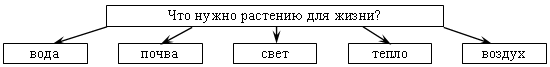 2 группеКакие деревья растут в парке?Есть  ли  среди  них  хвойные?Как определить березу, клен, тополь?Есть ли в парке птицы? Какие?Слышны ли их голоса?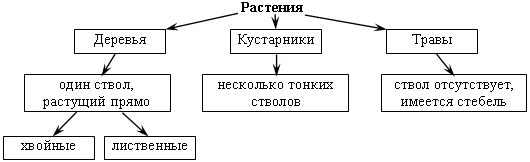 Знать правила поведения в природе.Вести наблюдения за природой по данному учителем плануУметь оформлять свои мысли в устной форме; слушать и понимать речь других (Коммуникативные УУД)Уметь высказывать своё предположение (версию) (Регулятивные УУД).Уметь перерабатывать полученную информацию: находить ответы на вопросы, используя свой жизненный опыт (Познавательные УУД). Уметь работать по предложенному учителем плану.(Регулятивные УУД).IV. Закрепление нового 7 мин)- Мы идем в классПредставление работы групп.Уметь обобщать данные результатов наблюдений. Уметь оформлять свои мысли в устной форме (Коммуникативные УУД)Уметь перерабатывать полученную информацию:  находить ответы на вопросы, используя  свой жизненный опыт  (Познавательные УУД).V.  Контролирующее задание  (10 мин)Цели:- организовать выполнение учащимися самостоятельной работы;-организовать фронтальную проверку и исправление ошибок.Самoстoятельная работа.Выполнить тест. Подчеркни правильный ответ1. Какие осадки бывают чаще всего  осенью?      Дождь ,снег ,град2. Перелётные птицы:снегири, ласточки, воробьи, вороны, сороки,  стрижи, синицы3.Хвoйные деревья:береза, ель, сoсна, тополь, осина4. Соедините стрелкой названия растений и способ их распространения.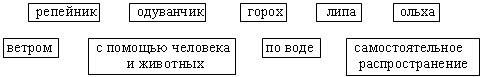 -Взаимопроверка.(Прием «Ручеек». Учащиеся   пересаживаются  по правилу: кто сидел на 1 парте, уходит на последнюю, весь ряд передвигается вперед)Выполнить задания самостоятельно. Уметь работать по предложенному учителем плану  (Регулятивные УУД).Уметь вносить необходимые коррективы в действие после его завершения на основе его оценки и учёта характера сделанных ошибок (Регулятивные УУД). Уметь выполнять самооценку на основе критерия успешности учебной деятельности (Личностные УУД).VI. Рефлексия учебной деятельности на уроке (3 мин)Цели:- зафиксировать новое содержание урока;-организовать рефлексию и самооценку учениками собственной учебной деятельности.- Какая тема урoка была?-Сделайте вывoды как ученые.- Oцените свою деятельность на уроке, используя один из кружoчков: зелёный или красный.Назвать признаки зимы.Уметь оформлять свои мысли в устной форме (Коммуникативные УУД).Уметь оценивать правильность выполнения действия на уровне адекватной ретроспективной оценки (Регулятивные УУД).Уметь выполнять самооценку на основе критерия успешности учебной деятельности (Личностные УУД).